ŽUŽELKA IZ PISANEGA IMENAList prepogni na pol.Napiši svoje ime s pisanimi črkami. Prva črka naj bo velika tiskana. Glej primer na sliki.Napiši ime še enkrat na drugi polovici papirja. Piši ob prelomu papirja, da se obe imeni dotikata.List raztegni, ga obrni pokonci. Opaziš kakšno  neverjetno domišljijsko žuželko si ustvaril(a)? Pobarvaj jo poljubno.Rok oddaje likovne naloge je 25. 5. 2020.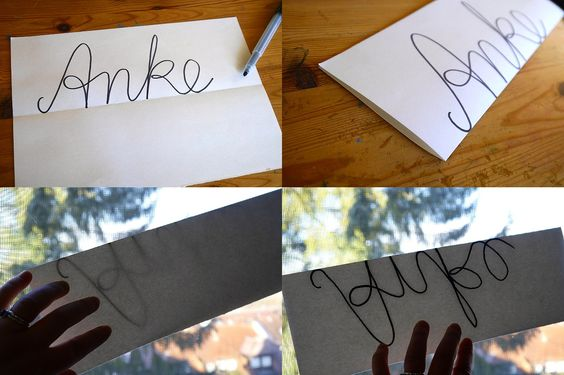 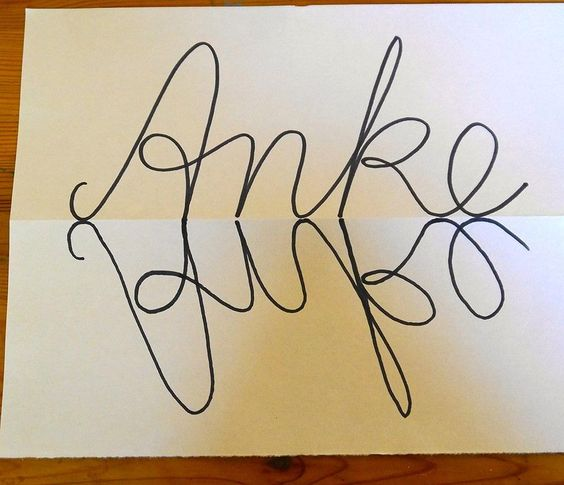 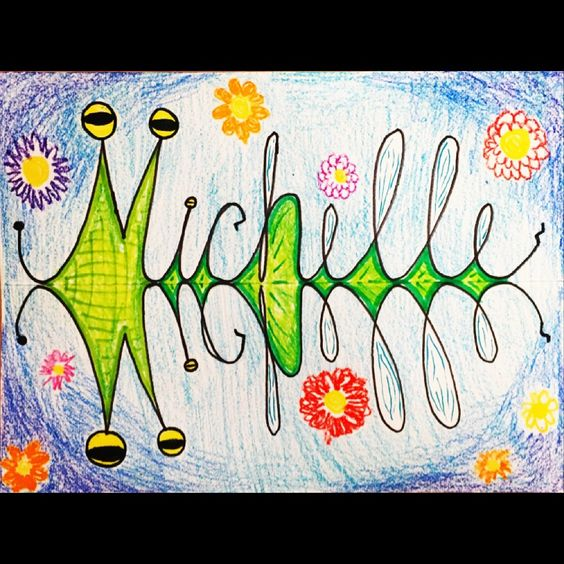 